IV Научно-практическая олимпиада по оториноларингологии в рамках научно-медицинского образовательного кластера «Нижневолжский»Студенты научного кружка кафедры оториноларингологии принимали участие в IV Олимпиаде по оториноларингологии в рамках научно-медицинского образовательного кластера «Нижневолжский» с международным участием, г. Самара, 12 марта 2021 года. Участники: Келеш А.Г., Хатипов Р. А., Самсонова К.О., Яковлева М.А. Руководители – зав. каф. Савельева Е. Е., Шарипова Э. Р. Диплом участника олимпиады:1. «Лучшее применение клинического мышления» - Хатипов Руслан Аликович – «Лечебное дело» 6 курс;2. «Лучший практик» - Самсонова Ксения Олеговна – «Лечебное дело» 6 курс.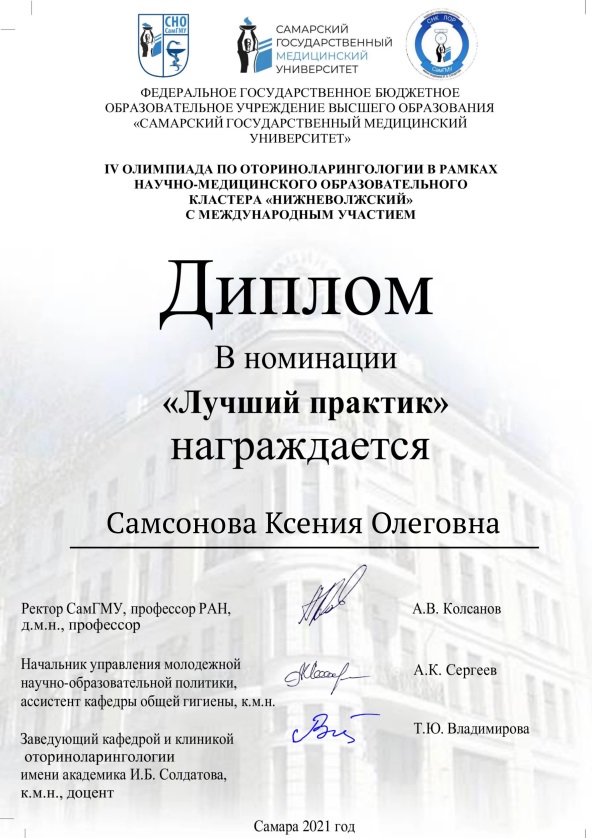 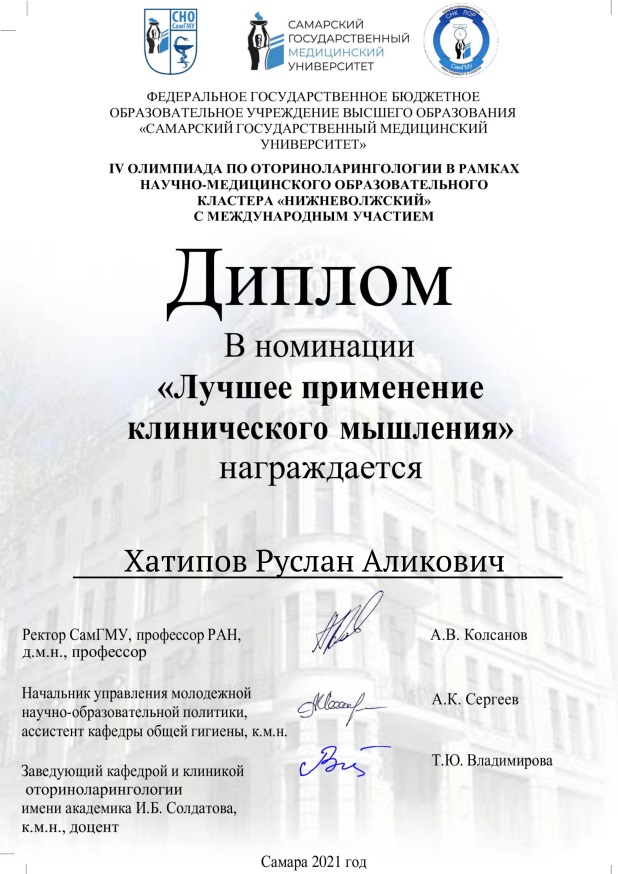 